.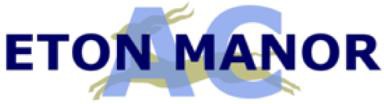 Winter 2023/4 Fixtures